Приложение № 25 към Заповед №РД-06-30/28.09.2020г.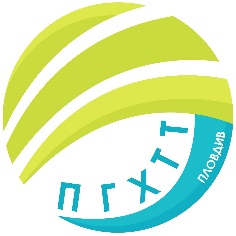 ПРОФЕСИОНАЛНА ГИМНАЗИЯ ПО ХРАНИТЕЛНИ ТЕХНОЛОГИИ ИТЕХНИКА – ГР. ПЛОВДИВe- mail: pghtt_plov@pghtt.net, http://pghtt.net/гр. Пловдив 4003, бул. „Васил Априлов” № 156, Директор: 032/95-28-38, Секретар: 032/95-50-18, Клас ХI ДГРАФИК ЗА КЛАСНИ И КОНТРОЛНИ РАБОТИI СРОК НА 2020/2021 УЧЕБНА ГОДИНАинж. Людмила Ганчева,директор на ПГ по хранителни технологии и техника – гр. Пловдив	Учебен предметСептемвриОктомвриНоемвриДекемвриЯнуари	Учебен предметдата/часдата/часдата/часдата/часдата/часБългарски език и литература01.12.2020г.5-6 час/КР/11.01.2021г.6 часМатематика28.10.2020г.1 час10.12.2020г.5 час /КР/ЧЕ – немски език10.11.2020г.3 час12.01.2021г.3-4 час /КР/ЧЕ – руски език10.11.2020г.3 час12.01.2021г.3-4 час /КР/Гражданско образование03.11.2020г.6 час15.12.2020г. 6 часЧужд език по професията - АЕ 03.12.2020г. 7 часКлиматична, вентилационна, отоплителна техника19.10.2020г.3 часТоплинни източници20.11.2020г.6 часХидравлични машини15.10.2020г.3 часХладилна техника27.11.2020г.5 часТехнич. Термодинамика и топлопренасяне17.12.2020г.2 часРемонт на топлотех. Съоръжения и инсталации21.12.2020г.Възобновяеми енергийни източници23.11.2020г.4 час